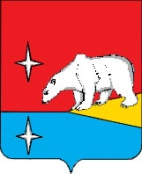 АДМИНИСТРАЦИЯГОРОДСКОГО ОКРУГА ЭГВЕКИНОТР А С П О Р Я Ж Е Н И ЕОб оказании единовременной материальной помощи гражданам	В соответствии с Распоряжением Правительства Чукотского автономного округа от 27 февраля 2024 г. № 78-рп «О выделении денежных средств»:	1. Утвердить список граждан, нуждающихся в получении единовременной материальной помощи, потерявших имущество в результате пожара, произошедшего 18 января 2024 года в многоквартирном доме, расположенном по адресу: Чукотский автономный округ, с. Рыркайпий, ул. Строительная, д. 1 (далее – Список).	2. Выделить предоставленные бюджету городского округа Эгвекинот в виде субсидии из резервного фонда Правительства Чукотского автономного округа денежные средства в размере 500 000 (пятьсот тысяч) рублей 00 копеек для оказания единовременной материальной помощи гражданам, потерявшим имущество в результате пожара, произошедшего 18 января 2024 года в многоквартирном доме, расположенном по адресу: Чукотский автономный округ, с. Рыркайпий, ул. Строительная, д. 1.3. Управлению финансов, экономики и имущественных отношений Администрации городского округа Эгвекинот (Шпак А.В.) перечислить денежные средства в размере 500 000 (пятьсот тысяч) рублей 00 копеек на лицевой счет Администрации городского округа Эгвекинот № 01801D00010, открытый в Управлении финансов, экономики и имущественных отношений Администрации городского округа Эгвекинот.	4. Отделу бухгалтерского учета и отчетности Администрации городского округа Эгвекинот (Миронова Е.А.) перечислить денежные средства гражданам, в соответствии со Списком, утвержденным настоящим распоряжением, в размере 100 000 (сто тысяч) рублей на каждого гражданина, потерявшего имущество в результате пожара, согласно реквизитам, прилагаемым к заявлениям об оказании единовременной материальной помощи.5. Настоящее распоряжение подлежит размещению на официальном сайте Администрации городского округа Эгвекинот в информационно-телекоммуникационной сети «Интернет».6. Настоящее распоряжение вступает в силу с момента его подписания.Глава Администрации                                                                                      Н.М. ЗеленскаяСПИСОКГРАЖДАН, НУЖДАЮЩИХСЯ В ПОЛУЧЕНИИ ЕДИНОВРЕМЕННОЙМАТЕРИАЛЬНОЙ ПОМОЩИ ПОТЕРЯВШИХ ИМУЩЕСТВО РЕЗУЛЬТАТЕпожара в жилом многоквартирном доме по адресу: с. Рыркайпий, ул. Строительная, 1 (наименование чрезвычайной ситуации)В  связи  с  утратой  (частично  или  полностью)  имущества первой необходимости:от 25 марта 2024 г.                № 115 - ра                     п. ЭгвекинотУТВЕРЖДЕНраспоряжением Администрациигородского округа Эгвекинотот 25 марта 2024 г. № 115-ра№п/пФ.И.О. гражданинаАдрес места жительства (регистрации)Сумма, тыс. руб.12341Глуходед Элла АнатольевнаЧукотский АО, с. Рыркайпий, ул. Строительная, д. 1 кв. 3100,02Добровольская Галина ТрофимовнаЧукотский АО, с. Рыркайпий, ул. Строительная, д. 1 кв. 4100,03Тымнерагтын Михаил ВячеславовичЧукотский АО, с. Рыркайпий, ул. Строительная, д. 1 кв. 2100,04Тымнерагтын Владимир ВячеславовичЧукотский АО, с. Рыркайпий, ул. Строительная, д. 1 кв. 2100,05Постовалов Николай АндреевичЧукотский АО, с. Рыркайпий, ул. Строительная, д. 1 кв. 6100,0                                                                                    Итого:                                                                                    Итого:                                                                                    Итого:500,0